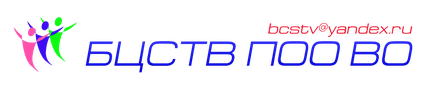 Областной информационно-обучающий семинар «Развитие социального партнерства – основа эффективного трудоустройства»30 марта 2018 годаРекомендации по итогам семинара1. Развивать модели социального партнерства, мотивируя работодателей к инициативе и активной позиции во взаимодействии с профессиональными образовательными организациями Воронежской области.2. Совершенствовать образовательные программы, их учебно-методическое сопровождение совместно с социальными партнерами.3. Заключать и реализовывать долгосрочные договоры о сотрудничестве с различными предприятиями и организациями, осуществляя подбор специалистов из числа студентов и выпускников на вакантные должности.4. Способствовать повышению квалификации и профессиональной компетенции преподавателей и мастеров производственного обучения.  5. Совершенствовать взаимодействие профессиональных образовательных организаций с рынком труда, службами занятости, работодателями по совместному решению задач подготовки, трудоустройства  и  адаптации   молодых специалистов.6. Развивать сетевое взаимодействие с социальными партнерами, направленное на разработку совместных проектов и расширение спектра образовательных услуг, оказываемых студентам, предприятиям и организациям.7. Применять положительные практики работы центров (служб) содействия трудоустройству выпускников.  8.  Проводить работу по обеспечению баланса интересов всех участников на рынке образовательных услуг и рынке труда.  9.   Осуществлять тщательный мониторинг трудоустройства выпускников во взаимодействии с социальными партнерами.10. Проводить дальнейшую работу в рамках двухсторонних соглашений об организации совместной деятельности по трудоустройству выпускников образовательных учреждений и территориальными центрами занятости населения.